ÚTMUTATÓ HELYI ADÓK BANKKÁRTYÁVAL TÖRTÉNŐ BEFIZETÉSÉHEZTisztelt Adózók!Az esedékes helyi adó összegét 2020-tól már bankkártyával is kifizethetik az önkormányzati portálon keresztül. Az alábbi útmutatóban lépésről-lépésre mutatjuk a befizetés folyamatát.Az önkormányzati portál felkeresése az alábbi linken: https://ohp-20.asp.lgov.hu/nyitolapFontos: a megbízható működéshez Microsoft Edge vagy Mozilla Firefox böngésző használatát javasoljuk!A kezdőlapon az ügyintézés bejelentkezéssel gombra kattintás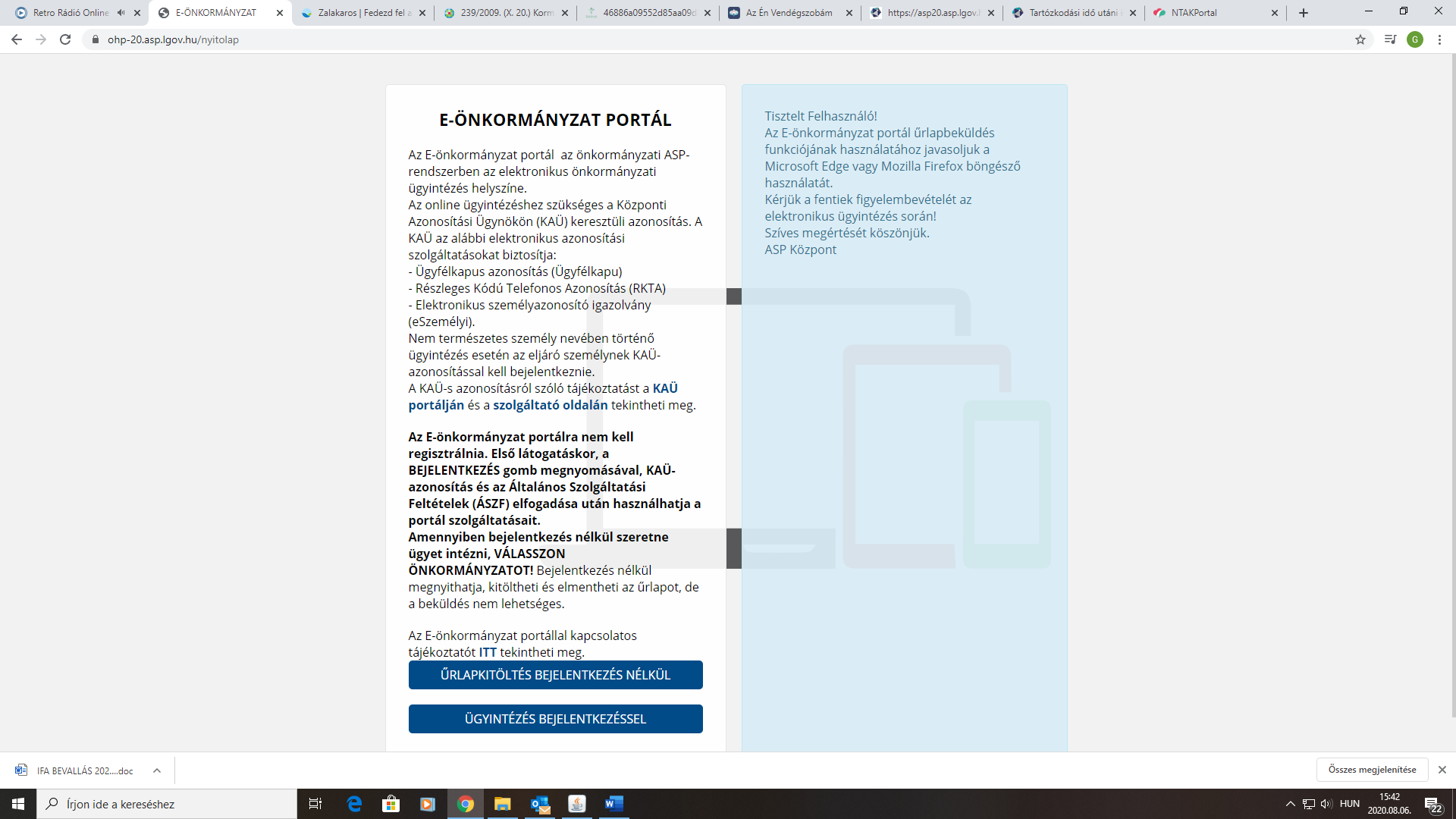 Belépés ügyfélkapus azonosítással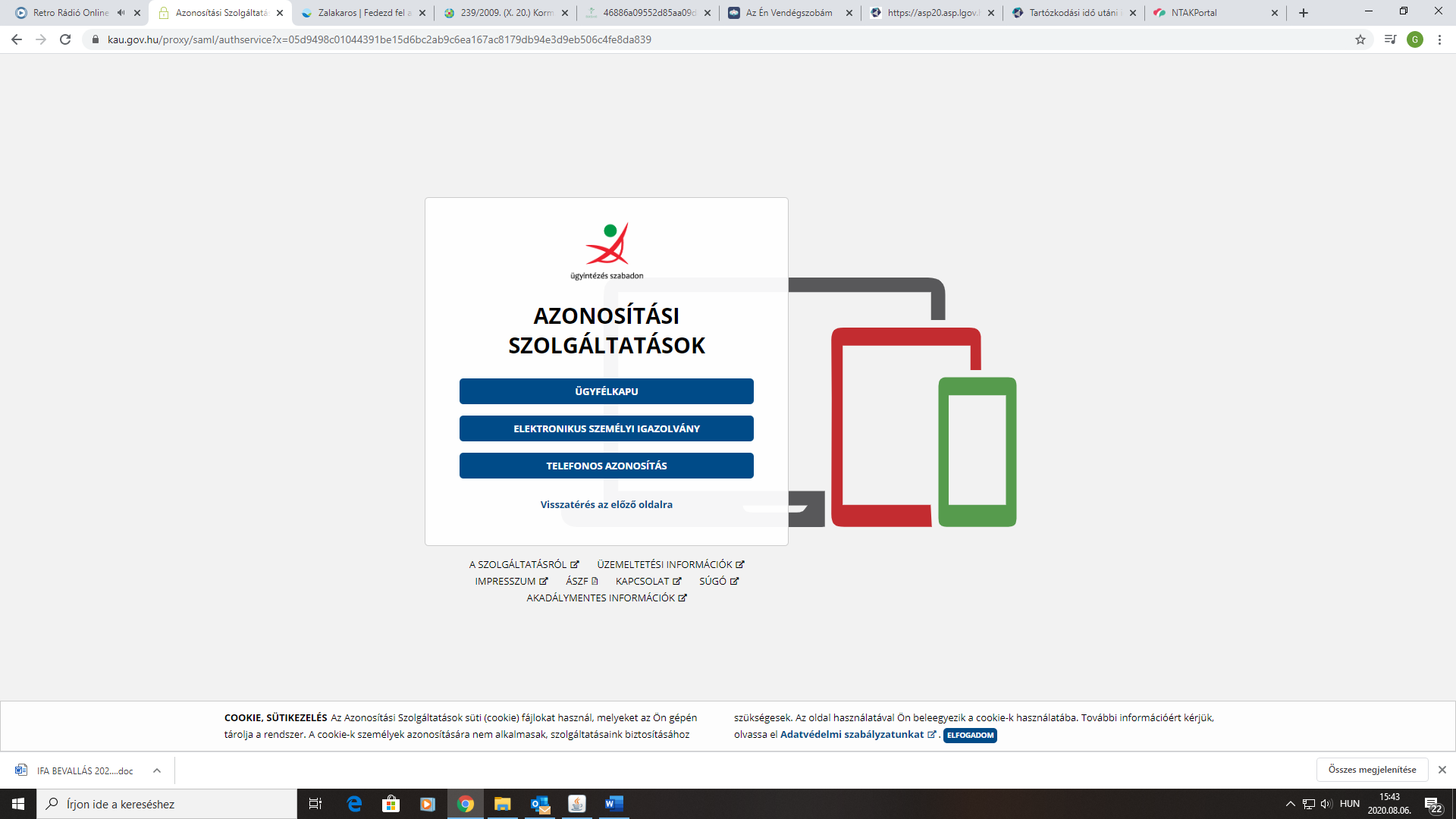 Amennyiben először keresik fel az oldalt, következő ablakban az általános szolgáltatási feltételeket el kell elfogadni (pipa a négyzetbe) majd a regisztráció gombra kell kattintani.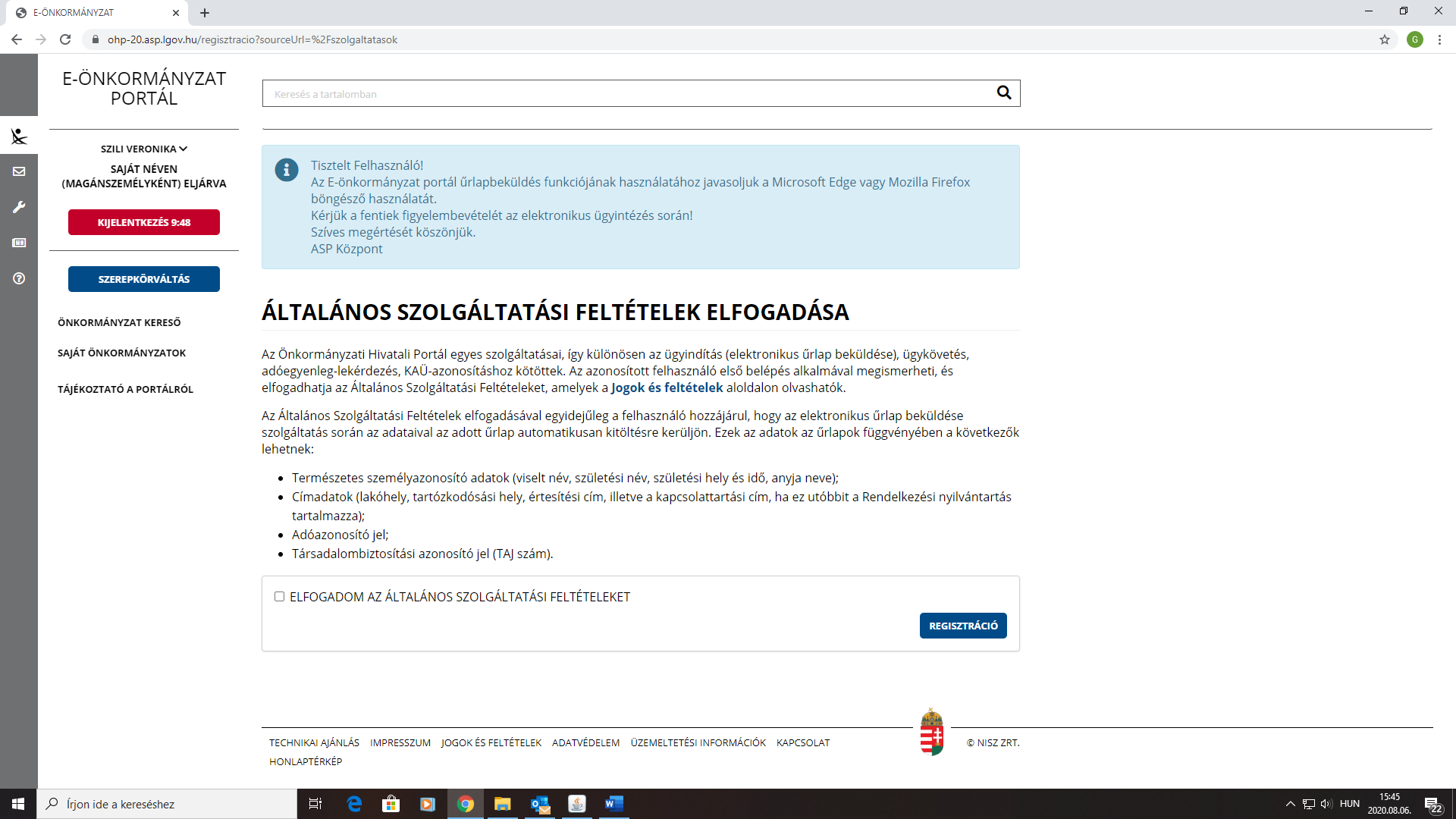 Településként Zalakaros nevének beírása, majd a keresés után megjelenik az Önkormányzat neve, melyet ki kell választani. 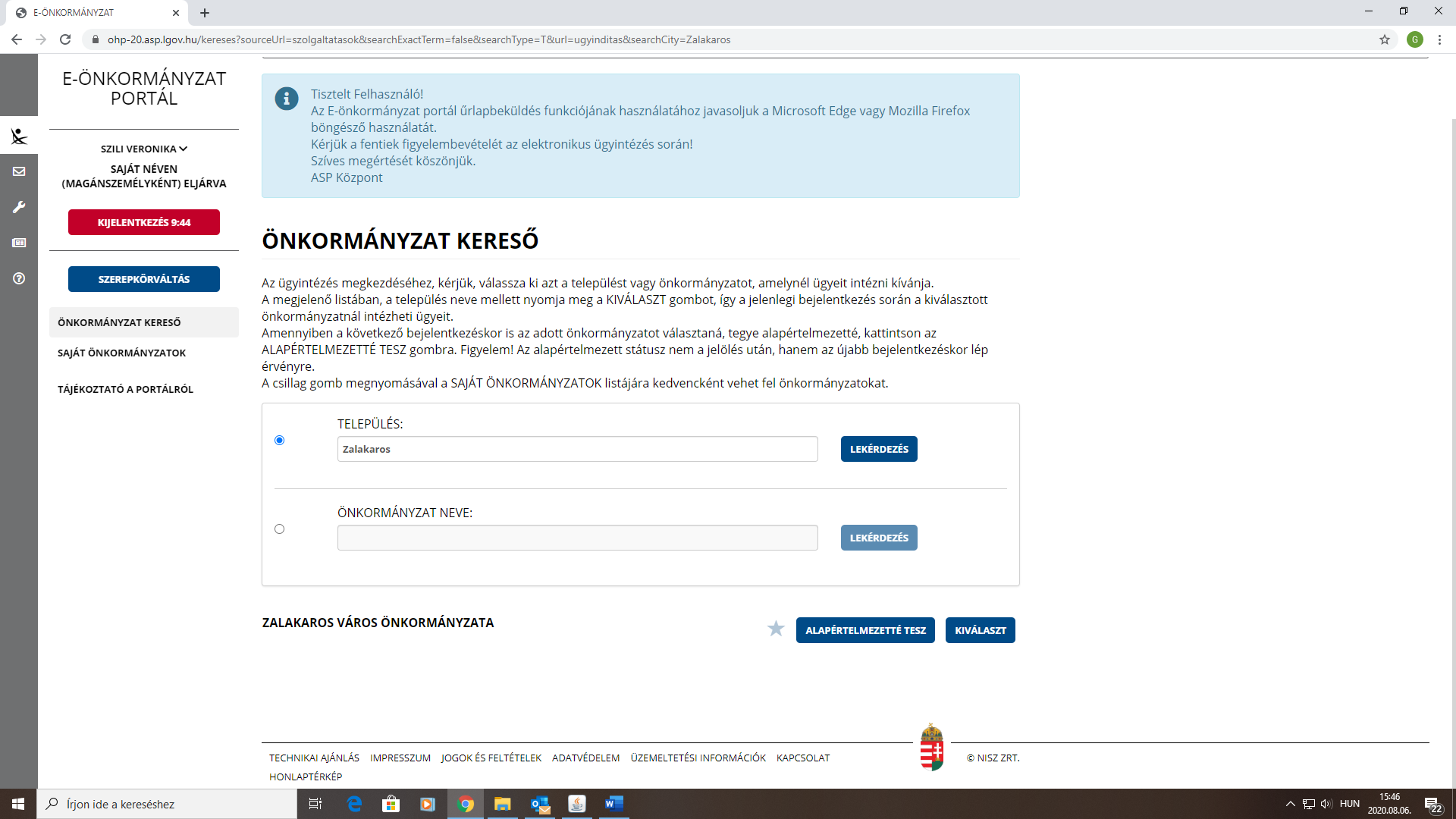 Ezután megjelenik a PORTÁL SZOLGÁLTATÁSOK felület. Amennyiben nem első alkalommal lépnek be a portálra, a 4-5. pontban foglalt teendőket már nem kell elvégezni, egyből a PORTÁL SZOLGÁLTATÁSOK felület jelenik meg. 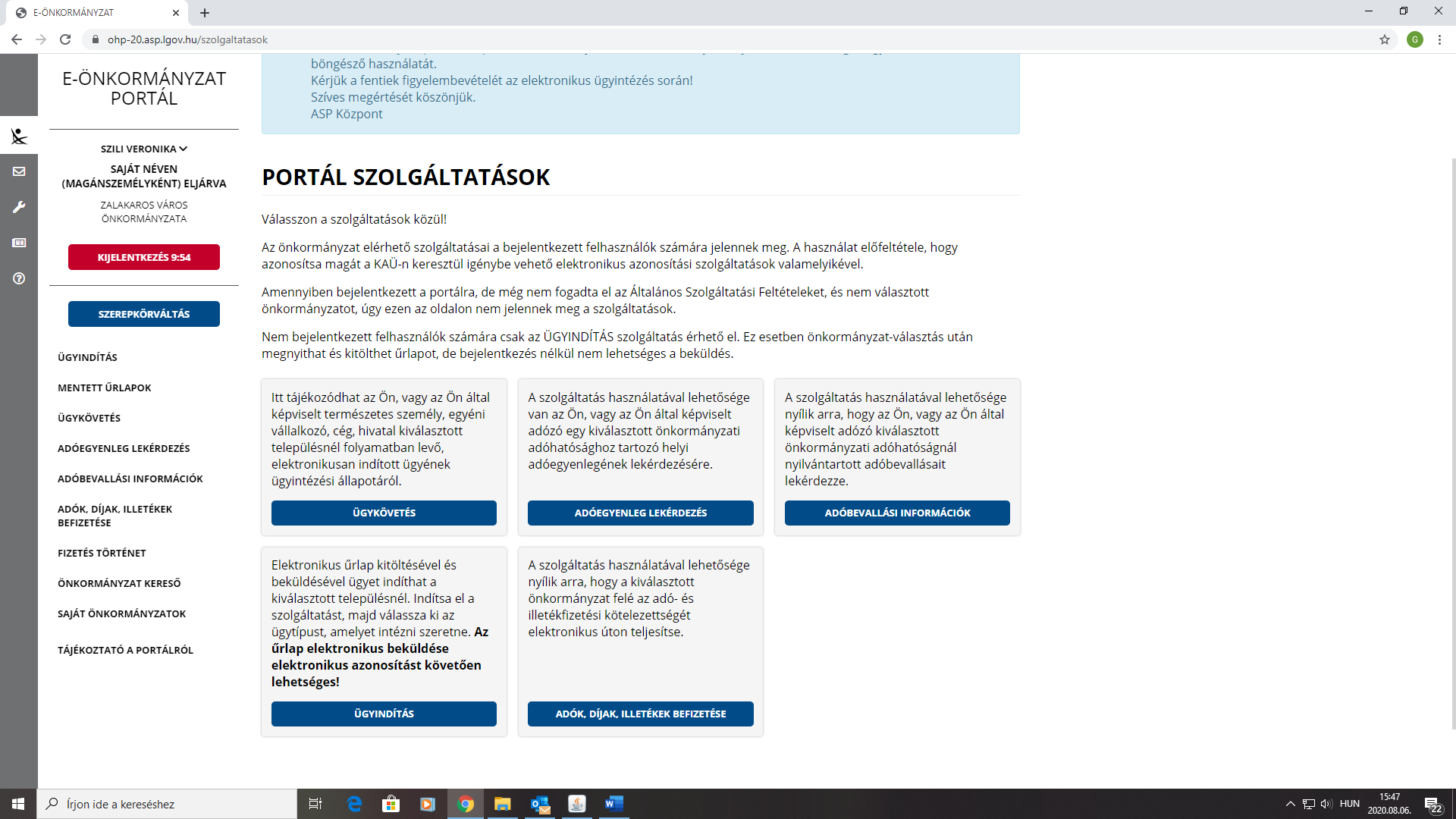 Az ADÓK, DÍJAK, ILLETÉKEK BEFIZETÉSEI gombra kattintunk, majd a következő ablakban a BEFIZETÉSEK LEKÉRÉSE gombra. 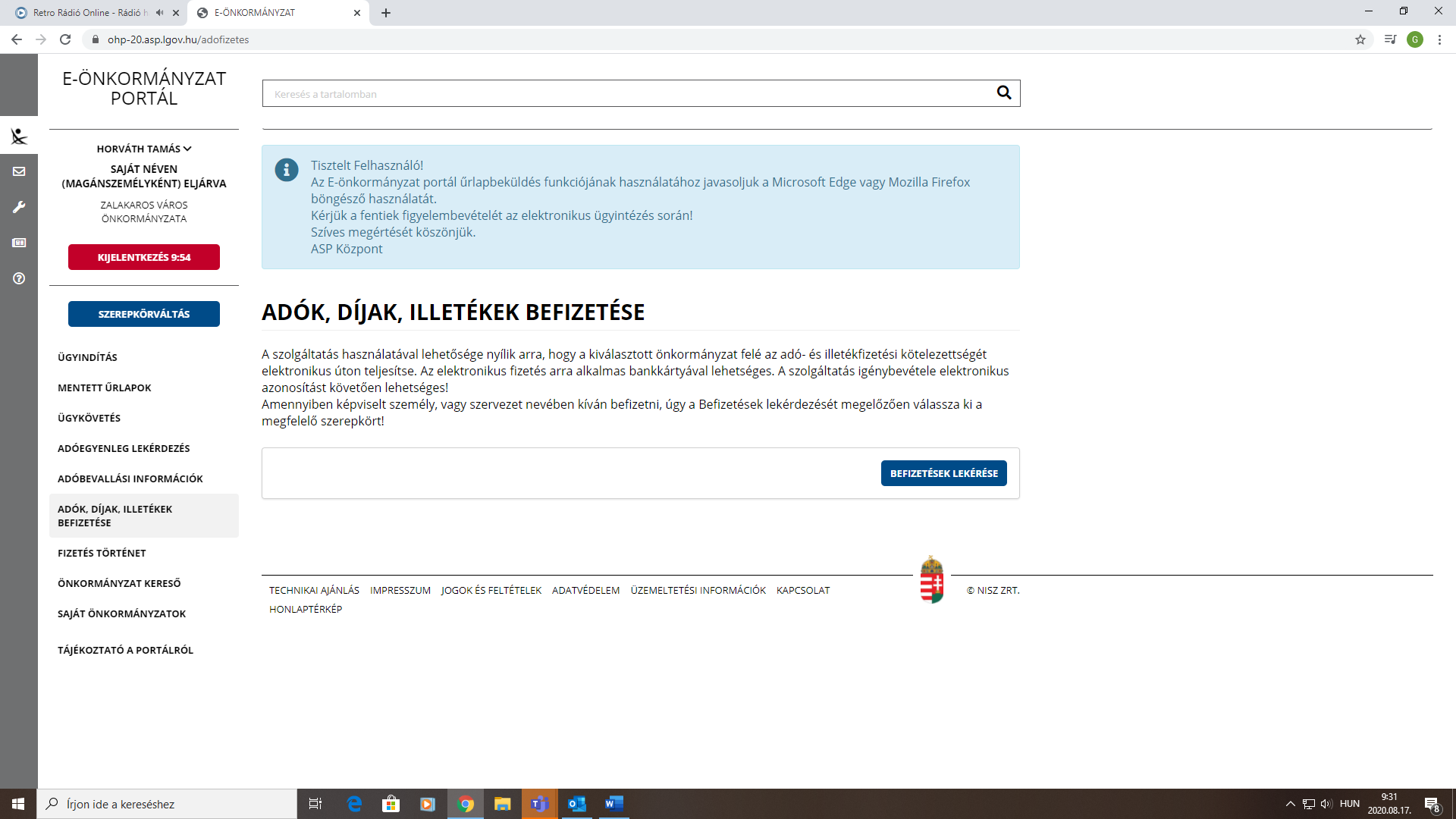 Ezzel megjelenik adónemenként, tételenként a befizetendő összeg és a fizetési határidő. A befizetni kívánt adónem sorába az üres téglalapba be kell írni a befizetni kívánt összeget és pipát kell tenni a fizetendő oszlopban lévő négyzetbe. 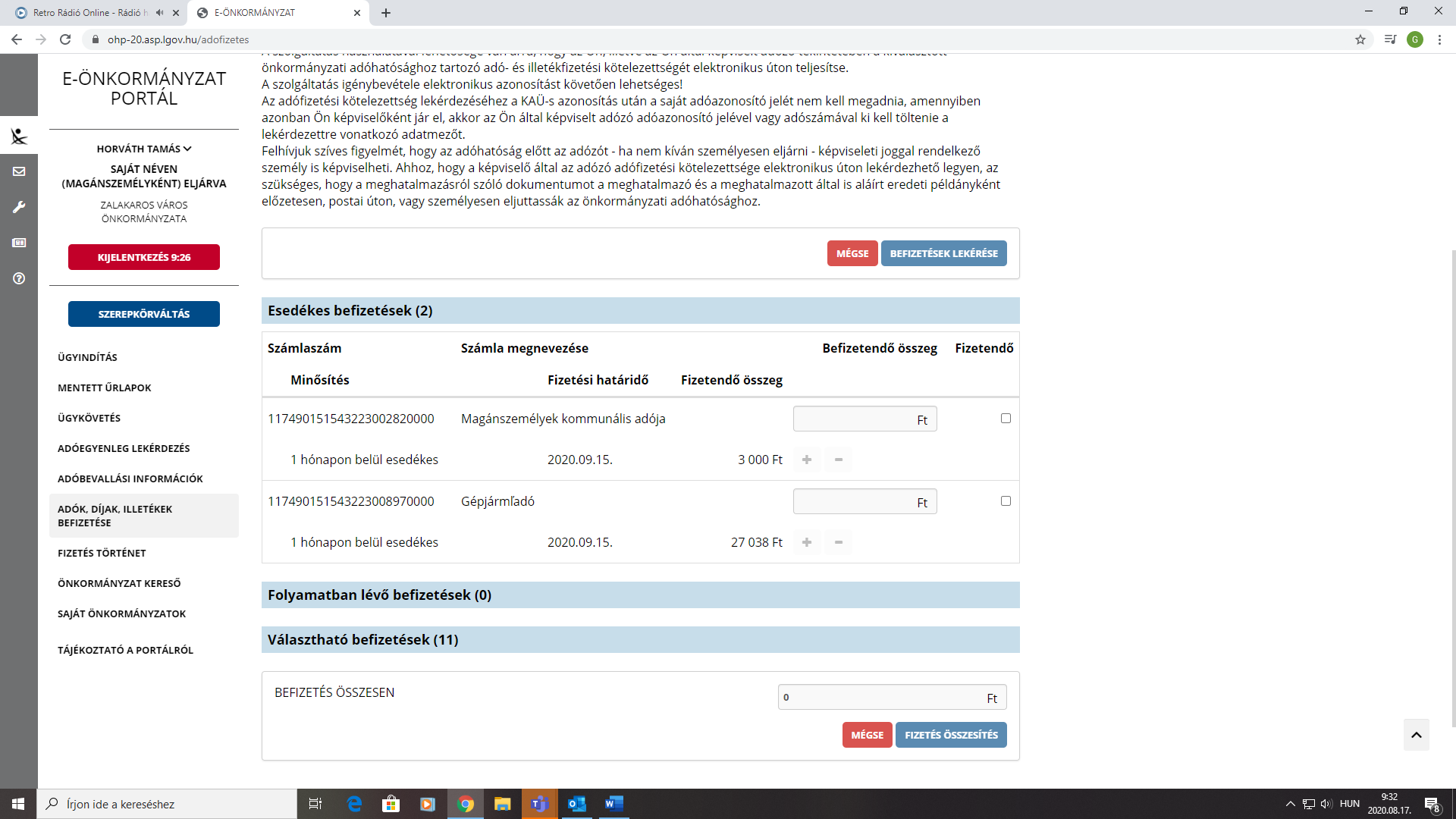 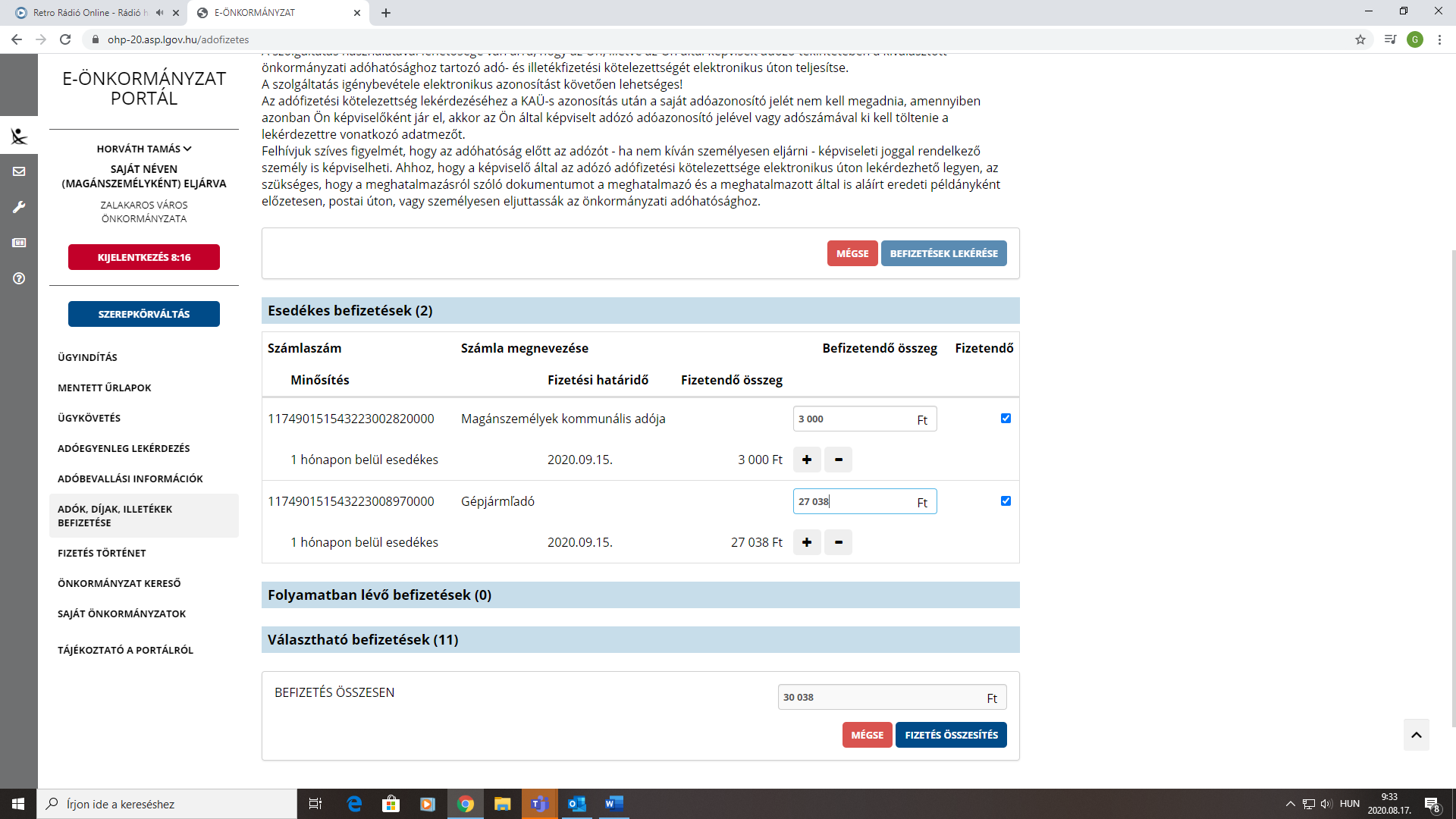 Ezután a FIZETÉS ÖSSZESÍTÉS gombra kattintva látjuk adónemenként a fizetendő összegeket. 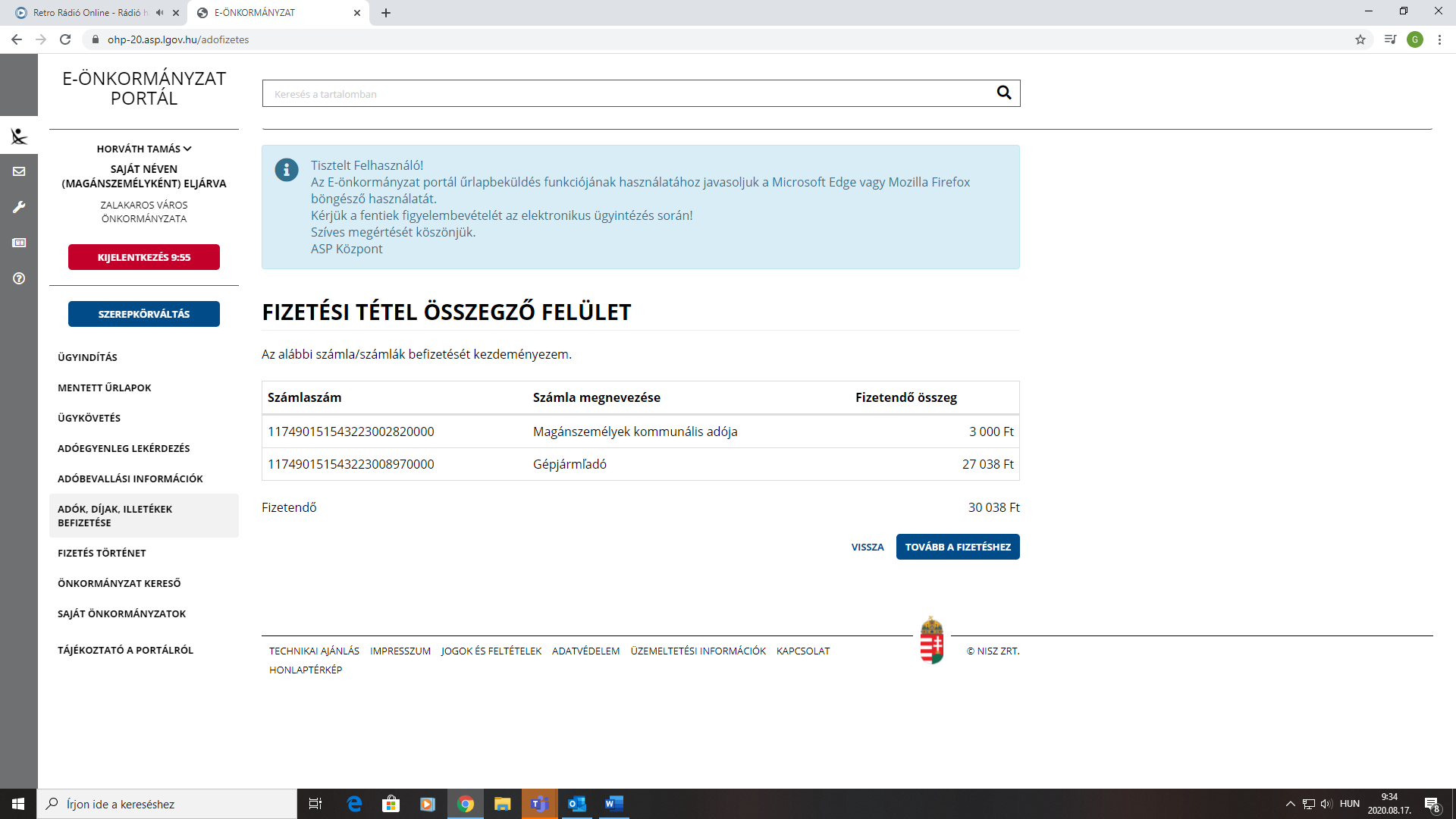 A FIZETÉS INDÍTÁSA gombra kattintva a rendszer átirányít az OTP Bank fizető felületére, ahol a kártyaadatok megadása és jóváhagyás után a befizetés megtörténik.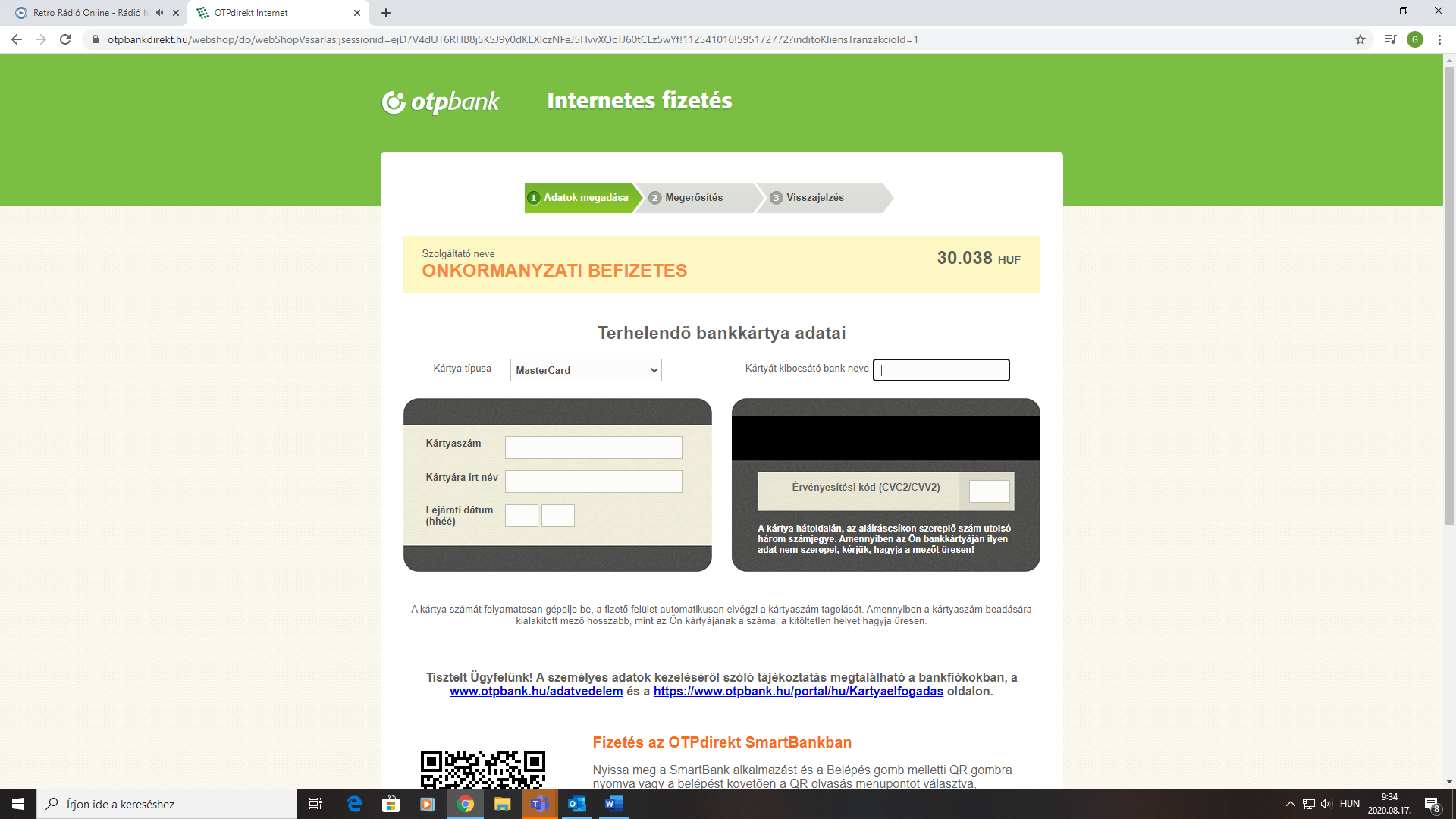 Ezután megtörténi a feldolgozás, mely pár percet vesz igénybe, majd a felület tájékoztat a sikeres fizetésről. 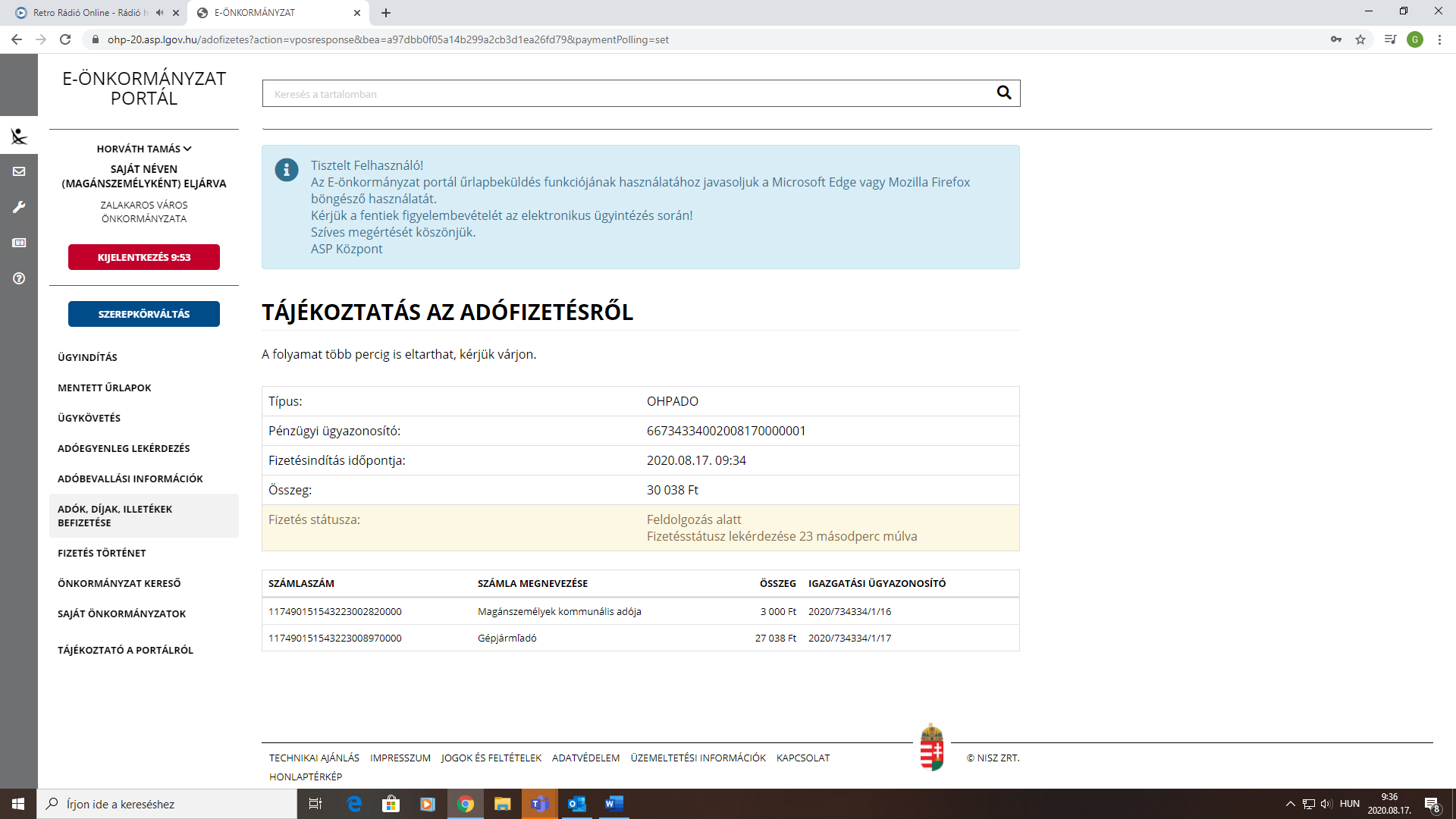 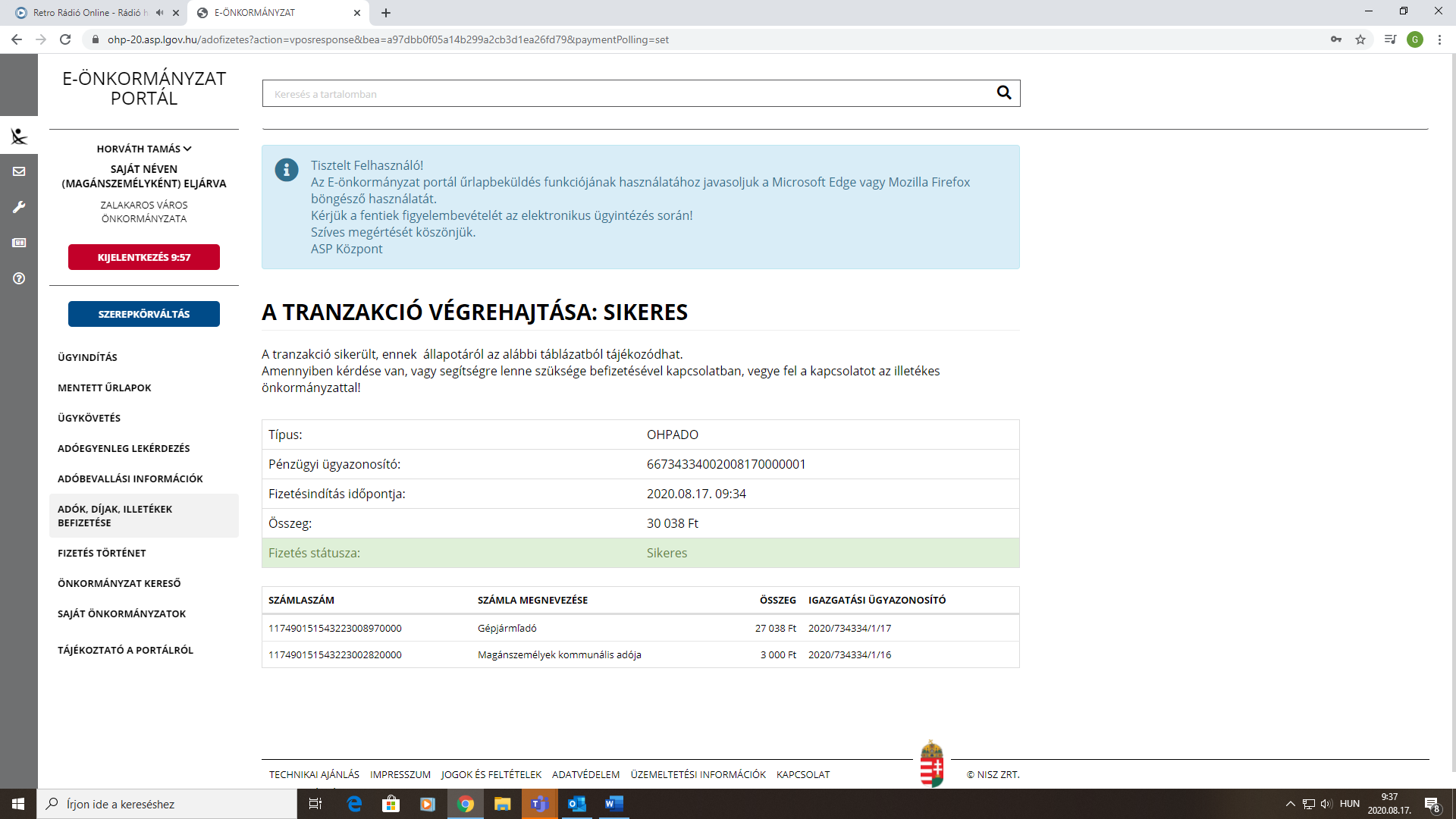 Kijelentkezés után Önöknek több teendőjük nincs, az esedékes adók befizetése megtörtént. Ha kérdésük van a fent leírtakkal kapcsolatban kérem keressenek a penzugy@zalakaros.hu email címen vagy a 93-540-039 -es telefonon.Zalakaros, 2020. augusztus 18.								Horváthné Juhász Barbara								pénzügyi osztályvezető